CARE FOR COPS  March 20, 2024RE: Donation RequestDear Friend & NeighborCare for Cops Corp. works to raise money and organize events to support the social welfare of law enforcement personnel and their families and to demonstrate the community’s support for them.We are currently working hard to raise funds for our upcoming Comedy Night, on Saturday, April 27th. This year we have a GREAT LINE-UP, the event will take place at Chicago's Tavern on the Point, and we are looking for sponsors like you and donations to help us with our important mission.We are asking for your assistance in sponsoring the event by making a cash donation or donating items for a basket raffle. Sponsors will be given prominent placement on our website and social media pages. We would publicly announce your partnership as a thank you at the event.Your generosity and assistance are greatly appreciated. Previous events have been sponsored and have raised over $20,000 in total. We contributed to the CPD Memorial Foundation Get Behind the Vest, The 100 Club Of Illinois, Bank the Blue, we also attended and donated to the Danny Golden Support Benefit  We proudly hosted our 1st FREE Sky High & Jump Zone event for all police families on Halloween creating a happy memory or two.  We recently visited local precincts where we donated care packages including winter gear and gift cards using the proceeds, we have raised thru our comedy event. Also, we are excited to add this new event, a Chicago Dogs Night at the Park for all 1st Responders and their families.We would love to partner with you! If you are interested, please contact us to learn how to get involved or if you have any questions.  With our sincere appreciation, please consider a direct donation payable to Care for Cops Corp. via Zelle or PayPal via the website www.CaresForCopsCorp.comWe sincerely thank you,Care for Cops Corp. Board & CommunitySponsorship response needed  & raffle donations by 4/20/2024NIGHT DONATION FORM  Donor Information (First & last name) _______________________________________ Business Name _____________________________________________________ Address ___________________________________________________________ City, State Zip _______________________________________________________Phone _________________ Email ______________________________________Donation Specifics:  Basket Raffle item:___________________________________________________ Gift Certificate Donation: _____________________________________________ Other/Item description ______________________________Value $___________ _____Yes, I would like to be a Gold Star Sponsor Donation Amount $1,000 _____Yes, I would like to be a Silver Star Sponsor Donation Amount $500  _____Yes I would like to be a Bronze Star Sponsor Donation Amount $250  Sponsors email your logo before 4/12/2024 Donation check#_______________Does your employer match donation? ___________________________________Direct donations payable to Care for Cops Corp and mailed to: Care for Cops  P.O. Box 31496  Chgo, IL 60631 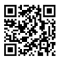 Or Scan or QR Code:  Please email completed form and business logo to:CareForCopsCorp@gmail.comWe would be happy to arrange donation pick up call Lisa Sanders @ 773-398-0378 or Kiki Calumet @ 312-909-9372 or Kasia @ 773-732-1796 to coordinate.